Thema 8 - Tagesablauf, Teil 1IDQuestionsQuestion Image1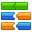 Smiselno poveži.2Smiselno poveži.3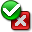 Es ist fünf vor halb zehn (10:35).________________4Es ist vier Uhr zwanzig (4:20).________________5Es ist fünf nach halb acht (7:30).________________6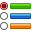 Wie spät ist es? 18:35________________7Wie spät ist es? 13:45________________8Wie spät ist es? 10:15________________9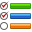 Uro navajamo na dva načina: 9:25.________________10Uro navajamo na dva načina: 15:30.________________11Uro navajamo na dva načina: 12:05________________12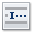 Wie viel Uhr ist es? Vpiši pogovorno obliko, npr. Es ist zehn vor drei.17.30  _________________________________13Wie viel Uhr ist es? Vpiši pogovorno obliko, npr. Es ist zehn vor drei.13:50  _________________________________14Wie viel Uhr ist es? Vpiši pogovorno obliko, npr. Es ist zehn vor drei.16:45  _________________________________15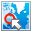 Označi dejanja:ein Buch lesen16Označi dejanja:schlafen und träumen17Označi dejanja:Fast Food essen18Označi dejanja:mit dem Handy telefonieren/die Schwester anrufen19Označi dejanja:ins Büro gehen/zur Arbeit gehen20Označi dejanja:hanteln21Označi dejanja:Kaffee trinken22Označi dejanja:zocken23Označi dejanja:den Hund füttern24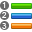 Pravilno razporedi dneve.25Deli dneva. Smiselno poveži.26Razporedi ure po vrsti od jutra do večera.